27  СЕНТЯБРЯ  2018  ГОДАС  ПРАЗДНИКОМ!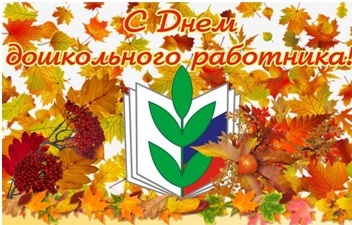 Уважаемые  работники  и  ветераны  дошкольного  образования  Медведевского  района!  Президиум  Медведевской  районной  организации  профсоюза  работников  народного  образования  и  науки  Российской  Федерации    сердечно поздравляет  всех  вас  с  профессиональным  праздником  Днём  воспитателя и  работников  дошкольного  образования!  Труд  воспитателя  и  вообще  всех  работников  дошкольных  учреждений  требует  от  человека  глубокой  самоотдачи,  огромного  терпения  и  бесконечной  любви  к  своему  делу.  Благодарим  вас  за преданность своему делу и профессионализм, за искреннюю любовь к детям и энтузиазм.  Верим,  что  ваш профессионализм  позволит  не  только  сохранить  имеющиеся в  районе положительные  результаты,  но  и  добиться  новых  высот.Желаем  вам  здоровья,  оптимизма,  успехов,  благополучия  дома,  благодарности  от  воспитанников  и  их  родителей.  Пусть  вас  всегда окружают любовь и тепло любимых людей.  Будьте счастливы!